.................................. dnia .......................FORMULARZ OFERTOWYJa/ My, niżej podpisani: ................................................................................................................................................działając w imieniu i na rzecz Wykonawcy/wykonawców występujących wspólnie*: ..................................................................................................................................................................(Zarejestrowana nazwa Wykonawcy/ pełnomocnika wykonawców występujących wspólnie)................................................................................................................................................ …………..(Zarejestrowany adres Wykonawcy/ pełnomocnika wykonawców występujących wspólnie)................................................................       .............................................................NIP   …........................... (Numer telefonu/ numer faxu) 				(Adres e-mail)Uczestnicząc w procedurze rozeznania rynku prowadzonego przez Ministerstwo Funduszy i Polityki Regionalnej na dostawę sprzętu AGD do siedziby Ministerstwa Funduszy i Polityki Regionalnej w Warszawie składam/y niniejszą ofertę na wykonanie zamówienia i:Oświadczam/y, że zapoznałem/liśmy się z wymaganiami Zamawiającego, dotyczącymi przedmiotu zamówienia i nie wnoszę/wnosimy do nich żadnych zastrzeżeń.Oferuję/emy następującą cenę:Oświadczam/y, że uważam/y się za związanych niniejszą ofertą przez okres 30 dni od upływu terminu składania ofert.Oświadczamy, że w podaną cenę brutto wliczyliśmy wszystkie koszty związane z pełną i terminową realizacją zamówienia.Oświadczam/y, że nie podlegam/y wykluczeniu z rozeznania rynku na podstawie art. 7 ust. 1 pkt 1., 2., 3., ustawy z dnia 13 kwietnia 2022 r. o szczególnych rozwiązaniach w zakresie przeciwdziałania wspierania agresji na Ukrainę oraz służących ochronie bezpieczeństwa narodowego.LPProdukt/opisIlośćZdjęcie poglądoweCena jednostkowa brutto w złŁączna cena brutto w zł1Zmywarka do zabudowy - ELECTROLUX EEM43211L1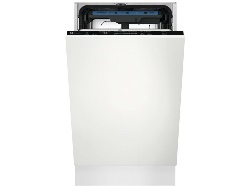 2Płyta grzewcza indukcyjna Bosch PIE631FB1E1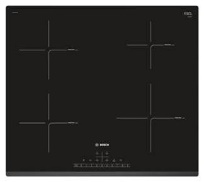 3Kuchenka mikrofalowa nablatowa Amica AMGF23E1GB2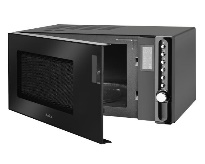 4Ekspres do kawy Saeco professional RI9841/01 Lirika Plus lub Saeco New Royal Plus1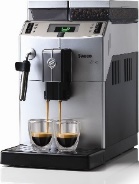 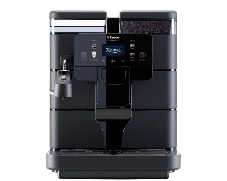 5Piekarnik z mikrofalą Bosch CMG633BB1 Termoobieg Czarny1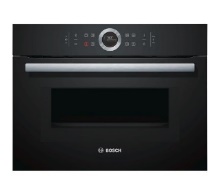 Razem poz. 1-5Razem poz. 1-5Razem poz. 1-5Razem poz. 1-5Razem poz. 1-5(miejsce, data)(podpis przedstawiciela upoważnionego 
do reprezentacji wykonawcy)